В соответствии со статьей 33 Градостроительного кодекса Российской Федерации, на основании заключения комиссии по подготовке проекта правил землепользования и застройки города Новосибирска от 12.09.2013 № 55ПОСТАНОВЛЯЮ:1. Отклонить предложения о внесении изменений в решение Совета депутатов города Новосибирска от 24.06.2009 № 1288 «О Правилах землепользования и застройки города Новосибирска» (в редакции решений Совета депутатов города Новосибирска от 26.05.2010 № 69, от 28.09.2010 № 139, от 28.04.2011 № 360, от 27.06.2012 № 642, от 19.09.2012 № 674, от 27.02.2013 № 797, от 26.06.2013 № 898): 1.1. Об изменении на карте градостроительного зонирования территории города Новосибирска зоны объектов дошкольного, начального общего, основного общего и среднего (полного) общего образования (ОД-5) в границах территории на зону природную (Р-1) согласно приложению в связи c несоответствием Генеральному плану города Новосибирска, пунктам 1, 2 части 1 статьи 30 Градостроительного кодекса Российской Федерации и проекту планировки центральной части города Новосибирска, утвержденному постановлением мэрии города Новосибирска от 01.02.2011 № 802.1.2. Об изменении градостроительных регламентов в части уменьшения предельного минимального размера земельных участков для индивидуального жилого дома в связи с тем, что в соответствии с пунктом 1 статьи 33 Земельного кодекса Российской Федерации органом местного самоуправления в целях создания условий для устойчивого развития территории города, а также обеспечения большего количества граждан, заинтересованных в предоставлении земельных участков для строительства индивидуальных жилых домов, установлен оптимальный минимальный размер для таких участков.2. Департаменту строительства и архитектуры мэрии города Новосибирска:2.1. Разместить постановление на официальном сайте города Новосибирска.2.2. Направить копии постановления заявителям.3. Департаменту информационной политики мэрии города Новосибирска обеспечить опубликование постановления в установленном порядке.4. Ответственность за исполнение постановления возложить на заместителя мэра города Новосибирска - начальника департамента строительства и архитектуры мэрии города Новосибирска.Приложение к постановлению мэрии города Новосибирскаот 11.10.2013 № 9609ФРАГМЕНТ карты градостроительного зонирования территории города Новосибирска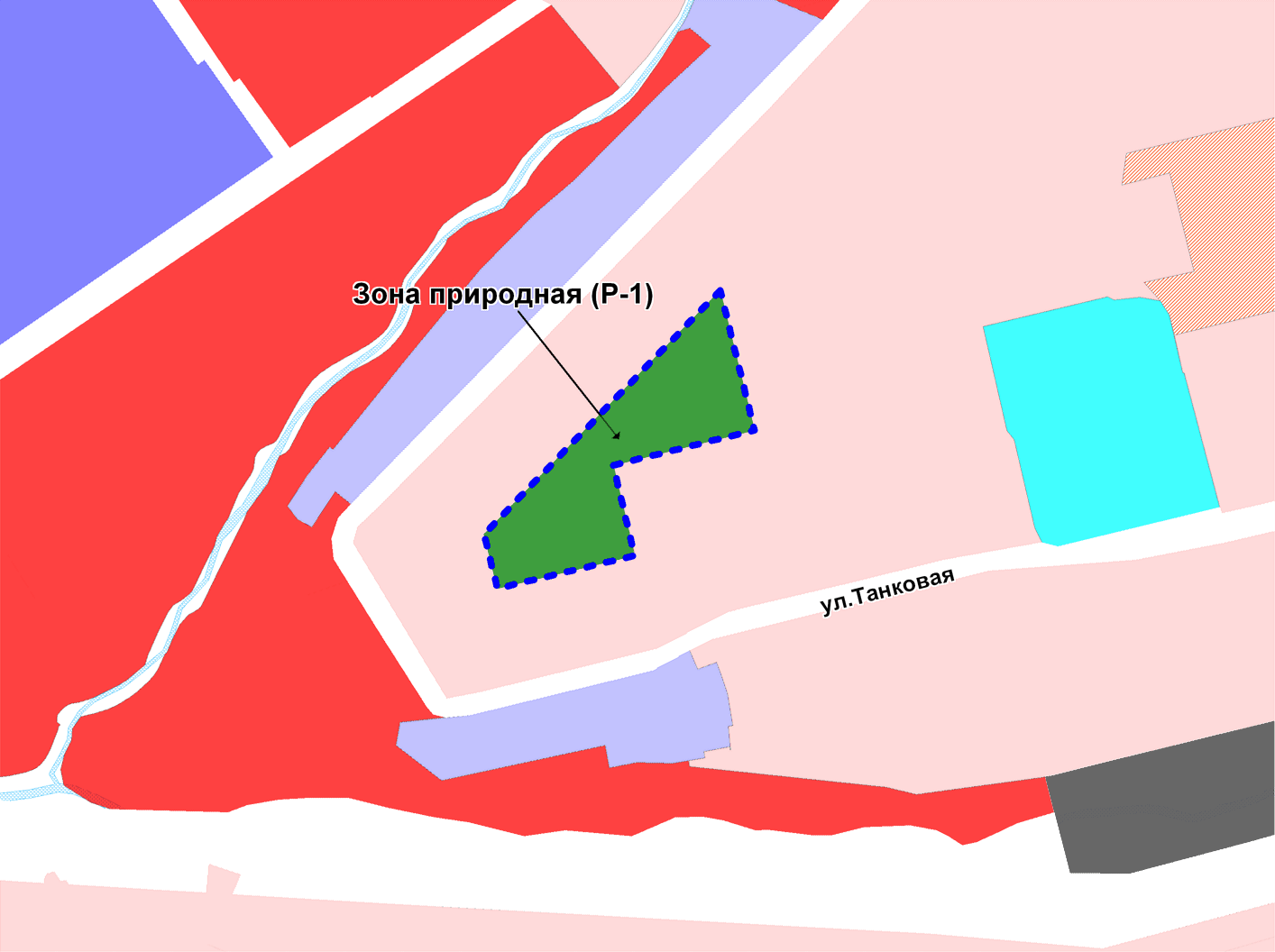 Масштаб 1:5000____________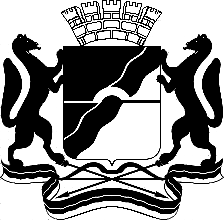 МЭРИЯ ГОРОДА НОВОСИБИРСКАПОСТАНОВЛЕНИЕОт  	  11.10.2013		№       9609   	Об отклонении предложений о внесении изменений в решение Совета депутатов города Новосибирска от 24.06.2009 № 1288 «О Правилах землепользования и застройки города Новосибирска»Мэр города НовосибирскаМэр города НовосибирскаМэр города НовосибирскаВ. Ф. ГородецкийПыжова2275455ГУАиГ